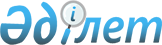 Қазақстан Республикасы Денсаулық сақтау және әлеуметтік даму министрінің кейбір бұйрықтарына өзгерістер енгізу және Қазақстан Республикасы Денсаулық сақтау және әлеуметтік даму министрінің кейбір бұйрықтарының күші жойылды деп тану туралыҚазақстан Республикасы Еңбек және халықты әлеуметтік қорғау министрінің 2017 жылғы 14 ақпандағы № 8 бұйрығы. Қазақстан Республикасының Әділет министрлігінде 2017 жылғы 2 наурызда № 14863 болып тіркелді.
      "Халықты жұмыспен қамту туралы" 2016 жылғы 6 сәуірдегі Қазақстан Республикасы Заңының 7-бабының 6), 11), 13), 16) және 18) тармақшаларына сәйкес БҰЙЫРАМЫН:
      1. Қазақстан Республикасы Денсаулық сақтау және әлеуметтік даму министрінің өзгерістер енгізілетін кейбір бұйрықтарының тізбесі осы бұйрыққа қосымшаға сәйкес бекітілсін.
      2. Халықты жұмыспен қамту департаменті заңнамада белгіленген тәртіппен:
      1) осы бұйрықты Қазақстан Республикасының Әділет министрлігінде мемлекеттік тіркеуді;
      2) осы бұйрық Қазақстан Республикасының Әділет министрлігінде мемлекеттік тіркелген күннен бастан күнтізбелік он күн ішінде оның мемлекеттік және орыс тілдеріндегі көшірмесін баспа және электрондық түрде мерзімді баспа басылымдарына және "Республикалық құқықтық ақпарат орталығы" шаруашылық жүргізу құқығындағы республикалық мемлекеттік кәсіпорнына ресми жариялауға және Қазақстан Республикасының нормативтік құқықтық актілерінің эталондық бақылау банкіне қосу үшін жіберуді;
      3) осы бұйрықты Қазақстан Республикасы Еңбек және халықты әлеуметтік қорғау министрлігінің интернет-ресурсында орналастыруды;
      4) осы бұйрық Қазақстан Республикасының Әділет министрлігінде мемлекеттік тіркелгеннен кейін күнтізбелік он күн ішінде Заң кызметі департаментіне осы тармақтың 1), 2) және 3) тармақшаларында көзделген іс-шаралардың орындалуы туралы мәліметтер ұсынуды қамтамасыз етсін.
      3. Мыналардың:
      1) "Кәсіпкерлік бастамашылыққа жәрдемдесу бойынша шараларды ұйымдастыру және қаржыландыру қағидаларын бекіту туралы" Қазақстан Республикасы Денсаулық сақтау және әлеуметтік даму министрінің 2016 жылғы 14 маусымдағы № 517 бұйрығы (Нормативтік құқықтық актілерді мемлекеттік тіркеу тізілімінде № 13934 болып тіркелген. "Әділет" ақпараттық-құқықтық жүйесінде 2016 жылғы 3 тамызда жарияланған);
      2) "Әлеуметтік келісімшарттың үлгілік нысандарын бекіту туралы" Қазақстан Республикасы Денсаулық сақтау және әлеуеттік даму министрінің 2016 жылғы 20 маусымдағы № 544 бұйрығы (Нормативтік құқықтық актілерді мемлекеттік тіркеу тізілімінде № 13917 болып тіркелген, "Әділет" ақпараттық-құқықтық жүйесінде 2016 жылғы 28 шілдеде жарияланған) шешімдерінің күші жойылды деп танылсын,
      4. Осы бұйрықтың орындалуын бақылау жетекшілік ететін вице-министрге жүктелсін,
      5. Осы бұйрық алғаш ресми жарияланған күнінен кейін күнтізбелік он күн өткен соң қолданысқа енгізіледі.
      КЕЛІСІЛДІ
      Қазақстан Республикасының
      Білім және ғылым министрі
      _____________ Е. Сағадиев
      2017 жылғы 24 қаңтар
      КЕЛІСІЛДІ
      Қазақстан Республикасының
      Қаржы министрі
      _____________ Б. Сұлтанов
      2017 жылғы 2 ақпан
      КЕЛІСІЛДІ
      Қазақстан Республикасының
      Ұлттық экономика министрі
      _____________ Т. Сүлейменов
      2017 жылғы 14 ақпан
      КЕЛІСІЛДІ
      Қазақстан Республикасының
      Ішкі істер министрі
      _____________ Қ. Қасымов
      2017 жылғы 8 ақпан
      КЕЛІСІЛДІ
      Қазақстан Республикасының
      Ауыл шаруашылығы министрінің
      міндетін атқарушы
      _____________ Қ. Айтуғанов
      2017 жылғы 9 қаңтар Қазақстан Республикасы Денсаулық сақтау және әлеуметтік даму министрінің өзгерістер енгізілетін кейбір бұйрықтарының тізбесі
      1. Күші жойылды – ҚР Премьер-Министрінің орынбасары - Еңбек және халықты әлеуметтік қорғау министрінің 28.07.2023 № 322 (алғашқы ресми жарияланған күнінен бастап қолданысқа енгізіледі) бұйрығымен.
      2. Күші жойылды - ҚР Премьер-Министрінің орынбасары - Еңбек және халықты әлеуметтік қорғау министрінің 22.06.2023 № 234 (01.07.2023 бастап қолданысқа енгізіледі) бұйрығымен.
      3. Күші жойылды – ҚР Премьер-Министрінің орынбасары - Еңбек және халықты әлеуметтік қорғау министрінің 30.06.2023 № 275 (01.07.2023 бастап қолданысқа енгізіледі) бұйрығымен.
      Ескерту. 1-қосымшаның күші жойылды - ҚР Премьер-Министрінің орынбасары - Еңбек және халықты әлеуметтік қорғау министрінің 22.06.2023 № 234 (01.07.2023 бастап қолданысқа енгізіледі) бұйрығымен.
      Ескерту. Күші жойылды – ҚР Премьер-Министрінің орынбасары - Еңбек және халықты әлеуметтік қорғау министрінің 30.06.2023 № 275 (01.07.2023 бастап қолданысқа енгізіледі) бұйрығымен.
					© 2012. Қазақстан Республикасы Әділет министрлігінің «Қазақстан Республикасының Заңнама және құқықтық ақпарат институты» ШЖҚ РМК
				
      Қазақстан РеспубликасыныңЕңбек және халықты әлеуметтікқорғау министрі

Т. Дүйсенова
Қазақстан Республикасы
Еңбек және халықты
әлеуметтік қорғау министрінің
2017 жылғы 14 ақпандағы
№ 8 бұйрығына
қосымшаҚазақстан Республикасы
Денсаулық сақтау және
әлеуметтік даму министрінің
өзгерістер енгізілетін кейбір
бұйрықтарының тізбесіне
1-қосымшаҚазақстан Республикасы
Денсаулық сақтау және
әлеуметтік даму министрінің
өзгерістер енгізілетін кейбір
бұйрықтарының тізбесіне
2-қосымша